§338.  Operating hours: branch offices and facilities1.  Permissible operating hours.  A financial institution authorized to do business in the State may permit any of its branch offices, facilities or walk-up or drive-up windows of its main office or branch offices to remain open, or open for limited functions only, during such hours as it may determine from time to time. Any hours in which said branch office, facility or walk-up or drive-up window of its main office or branch office is open for limited functions only after its main office is closed are, with respect to such institution, not considered to be part of a business day.[PL 1999, c. 218, §14 (AMD).]2.  Limitation on liability.  Any act authorized, required or permitted to be performed at or by, or with respect to, any such institution during hours at which said branch office, facility, or walk-up or drive-up window of its main office or branch office is open for limited functions only after its main office is closed may be so performed on the next succeeding business day, and no liability or loss of rights of any kind shall result from such delay.[PL 1975, c. 500, §1 (NEW).]3.  Validity of transactions.  Nothing in any law of this State shall in any manner whatsoever affect the validity of, or render void or voidable, the payment, certification or acceptance of a check or other negotiable instrument or any other transaction by a financial institution in this State because done or performed during such hours in which a branch office, facility, or walk-up or drive-up window of its main office or branch is open for limited functions only after its main office is closed.[PL 1975, c. 500, §1 (NEW).]SECTION HISTORYPL 1975, c. 500, §1 (NEW). PL 1997, c. 398, §E9 (AMD). PL 1999, c. 218, §14 (AMD). The State of Maine claims a copyright in its codified statutes. If you intend to republish this material, we require that you include the following disclaimer in your publication:All copyrights and other rights to statutory text are reserved by the State of Maine. The text included in this publication reflects changes made through the First Regular and First Special Session of the 131st Maine Legislature and is current through November 1. 2023
                    . The text is subject to change without notice. It is a version that has not been officially certified by the Secretary of State. Refer to the Maine Revised Statutes Annotated and supplements for certified text.
                The Office of the Revisor of Statutes also requests that you send us one copy of any statutory publication you may produce. Our goal is not to restrict publishing activity, but to keep track of who is publishing what, to identify any needless duplication and to preserve the State's copyright rights.PLEASE NOTE: The Revisor's Office cannot perform research for or provide legal advice or interpretation of Maine law to the public. If you need legal assistance, please contact a qualified attorney.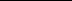 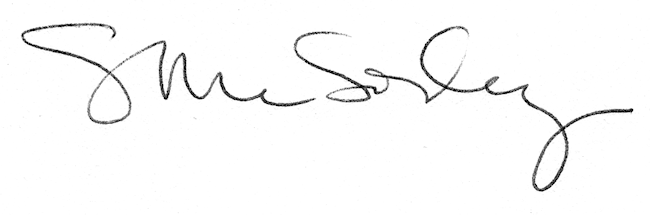 